ACI TATLI EKŞİGösterim Tarihi: 22 Aralık 2017Dağıtım: CGV Mars DağıtımYapım: BKM Film, CJ Entertainment TurkeyYönetmen: Andaç HaznedaroğluSenaryo: Buğra GülsoyYapımcı: Necati AkpınarFragman: https://www.youtube.com/watch?v=-4oWzPAZ2Y8https://www.youtube.com/watch?v=uUdlXfj3voEFacebook: https://www.facebook.com/acitatlieksi/Instagram: https://www.instagram.com/bkmonline/ Twitter: https://twitter.com/acitatlieksiOyuncular: Özge Özpirinçci, Buğra Gülsoy, Yusuf Akgün, Gözde Türkpençe, Osman Alkaş, Füsun Demirel, İsmail Rahmi Dilligil, Ferda Işıl, Alihan Türkdemir, Somer Karvan, Barış Kolik, Cenk DoğarYönetmen: Andaç HaznedaroğluKonu:Murat ve Duygu çocukluklarından beri birbirine aşıktır. Üniversiteden mezun olurken Murat Duygu’ya evlenme teklif eder. Oysa Duygu’nun gerçekleştirmek istediği hayalleri vardır. Beş sene sonra yeniden birleşmek üzere bir ayrılık anlaşması yaparlar. Halbuki hayatın onlar için başka sürprizleri vardır.Senelerce akıllardan çıkmayacak modern bir aşk hikayesi anlatan Acı Tatlı Ekşi, aşk adına yapılan fedakarlıkların dokunaklı bir resmini çiziyor. Ve gerçek aşkın zamana ve hayata meydan okuduğunu yeniden gösteriyor.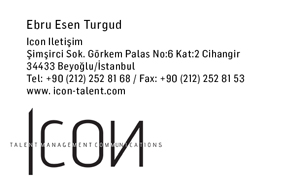 